22/04/2024BionexoRESULTADO – TOMADA DE PREÇON° 202494TP58171HEMUO Instituto de Gestão e Humanização – IGH, entidade de direito privado e sem fins lucrativos,classificado como Organização Social, vem tornar público o resultado da Tomada de Preços, com afinalidade de adquirir bens, insumos e serviços para o HEMU - Hospital Estadual da Mulher, comendereço à Rua R-7, S/N, Setor Oeste, Goiânia, CEP: 74.125-090.Bionexo do Brasil LtdaRelatório emitido em 22/04/2024 15:36CompradorIGH - HEMU - Hospital Estadual da Mulher (11.858.570/0002-14)AV. PERIMETRAL, ESQUINA C/ RUA R7, SN - SETOR COIMBRA - GOIÂNIA, GO CEP: 74.530-020Relação de Itens (Confirmação)Pedido de Cotação : 342189991COTAÇÃO Nº 58171 MATERIAIS MEDICOS - HEMU ABR/2024Frete PróprioObservações: *PAGAMENTO: Somente a prazo e por meio de depósito em conta PJ do fornecedor. *FRETE: Só serãoaceitas propostas com frete CIF e para entrega no endereço: RUA R7 C/ AV PERIMETRAL, SETOR COIMBRA,Goiânia/GO CEP: 74.530-020, dia e horário especificado. *CERTIDÕES: As Certidões Municipal, Estadual de Goiás,Federal, FGTS e Trabalhista devem estar regulares desde a data da emissão da proposta até a data do pagamento.*REGULAMENTO: O processo de compras obedecerá ao Regulamento de Compras do IGH, prevalecendo este emrelação a estes termos em caso de divergência.Tipo de Cotação: Cotação NormalFornecedor : Todos os FornecedoresData de Confirmação : TodasFaturamentoMínimoValidade daPropostaCondições dePagamentoFornecedorPrazo de EntregaFrete ObservaçõesGleidson Rodrigues Ranulfo Eireli-EppGOIÂNIA - GOGleidson Rodrigues Ranulfo - 621dias após12R$ 300,000018/04/202418/04/202430 ddl30 ddlCIFnullconfirmação3093-5116diagnostica.go@hotmail.comMais informaçõesMaeve Produtos HospitalaresGOIÂNIA - GOBRENDA NUNES - nullvendasvet1@maevehospitalar.com.brMais informações1dias apósR$ 350,0000CIFnullconfirmaçãoProgramaçãode EntregaPreçoUnitário FábricaPreçoValorTotalProdutoCódigoFabricante Embalagem Fornecedor Comentário JustificativaRent(%) QuantidadeUsuárioCAIXA P/ DESCARTEMATERIAL PERFUROCORTANTE 7.0 L ->DEVERA CONTER OSACO PROTETOR.COMPATIVEL COMSUPORTES DASMARCAS;HOSPDROGASe Ello nãoatendem ascondições depagamento. -DaniellyEvelynPereira DaCruzCLEAN BOXINFECT 7LTS - -GleidsonRodriguesRanulfoR$R$R$489,00001448-UNIDADEnull100 UnidadeMedicamental 4,8900 0,0000e CBS MedicoCLEAN BOXEireli - Epp22/04/202411:44não atingefaturamentominimo.DESCARPACK EGRANDESC. -UNIDADETotalParcial:R$489,0000100.0Total de Itens da Cotação: 2Total de Itens Impressos: 1Programaçãode EntregaPreçoUnitário FábricaPreçoValorTotalProdutoCódigoFabricante Embalagem Fornecedor Comentário JustificativaRent(%) QuantidadeUsuárioCAIXA P/ DESCARTEMATERIALPERFUROCORTANTEDaniellyEvelynPereira DaCruzCOLETORPERFUROCORTANTE13 LITROS ->;HOSPDROGASnão atende ascondições depagamento.DEVERÁ CONTER OMaeveProdutosHospitalaresR$R$R$832,00002SACO PROTETOR. 10079COMPATÍVEL COMSUPORTES DASMARCAS-CXnull200 Unidade13L CX4,1600 0,0000C/20,DESCARBOX22/04/202411:44DESCARPACK EGRANDESC.TotalParcial:R$832,0000200.0https://bionexo.bionexo.com/jsp/RelatPDC/relat_adjudica.jsp1/2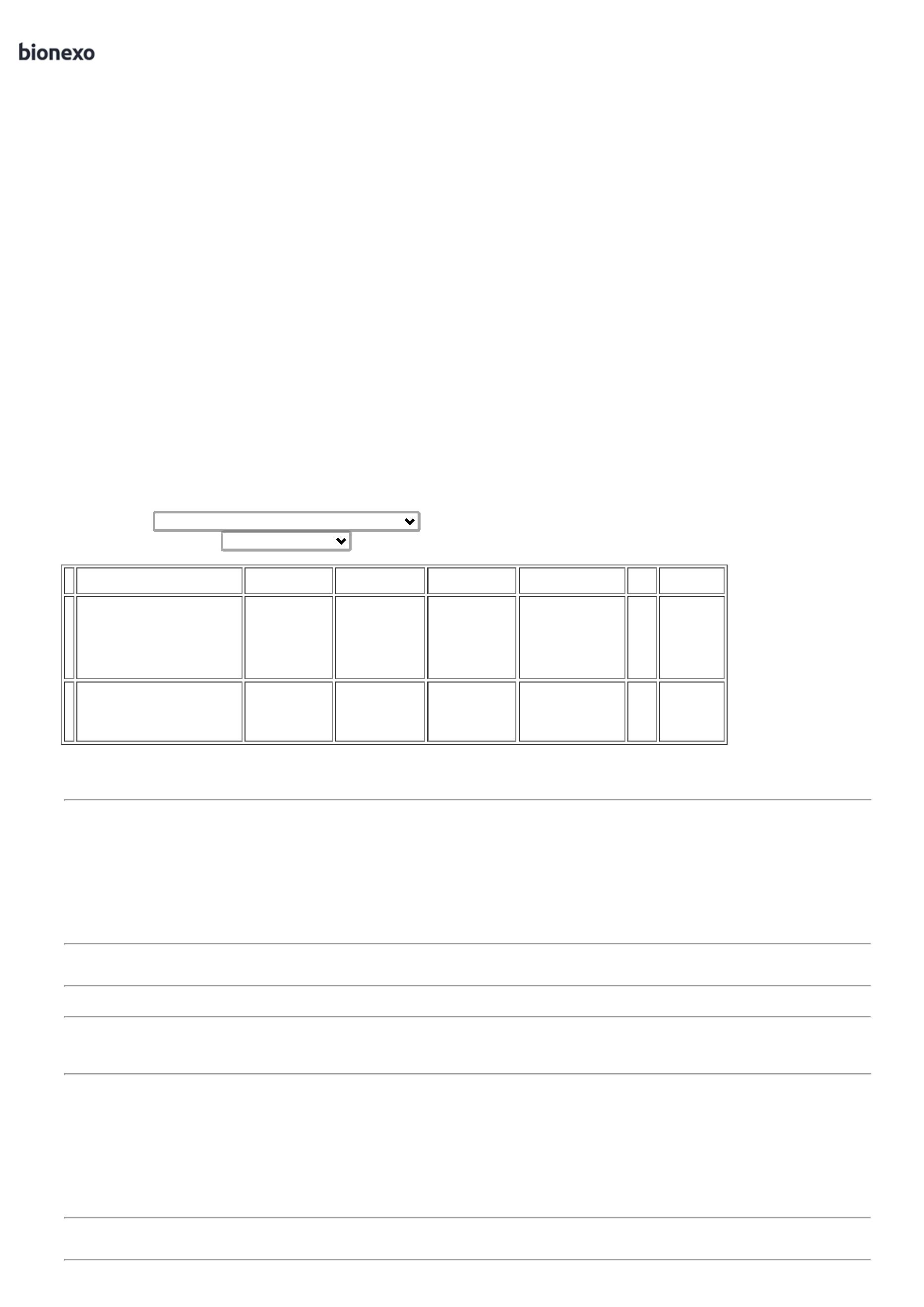 22/04/2024BionexoTotal de Itens da Cotação: 2Total de Itens Impressos: 1TotalGeral:R$300.01.321,0000Clique aqui para geração de relatório completo com quebra de páginahttps://bionexo.bionexo.com/jsp/RelatPDC/relat_adjudica.jsp2/2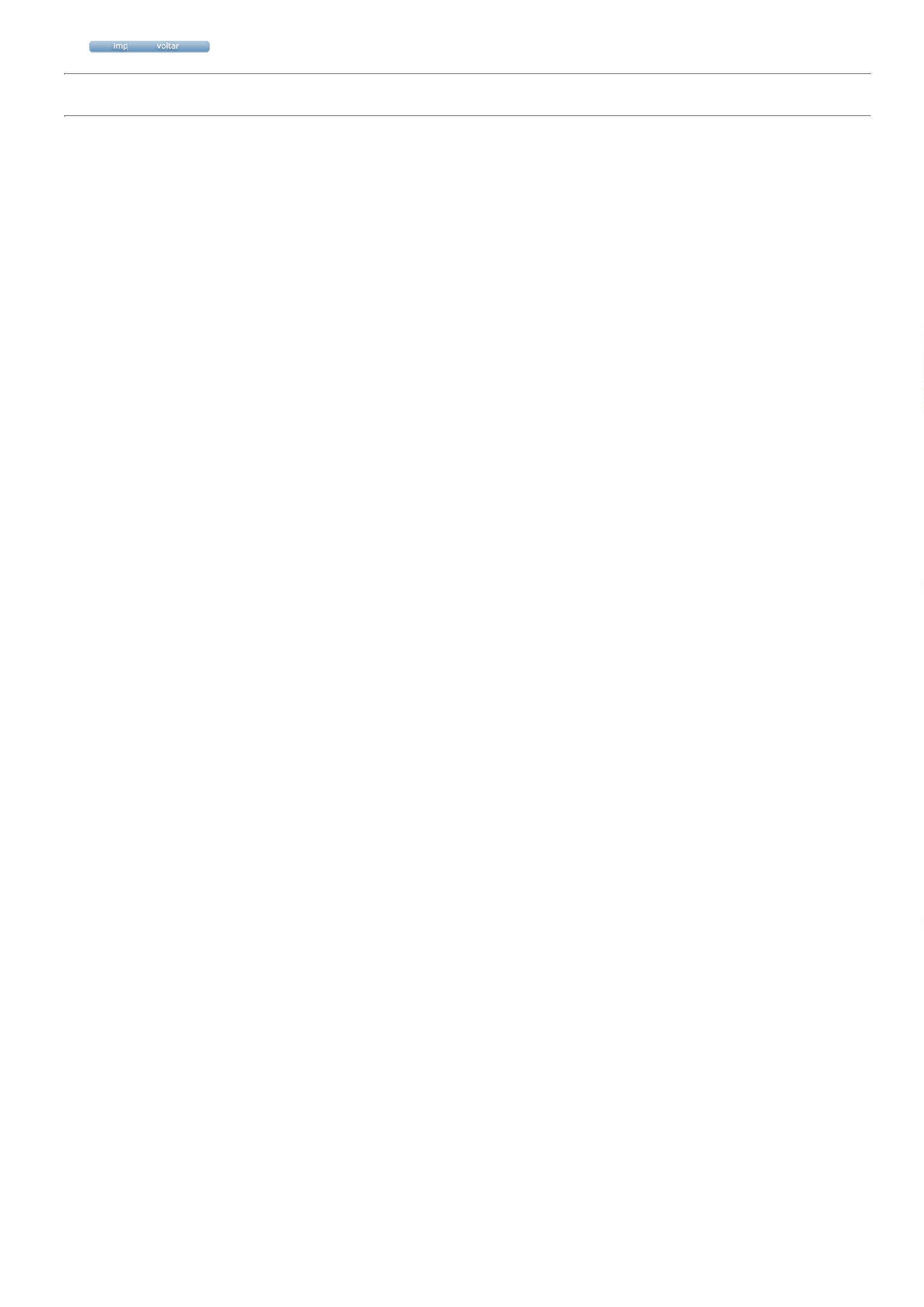 